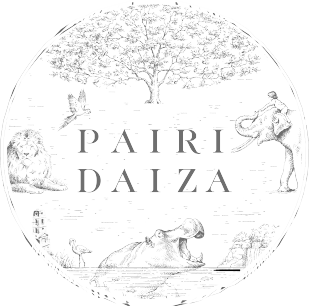 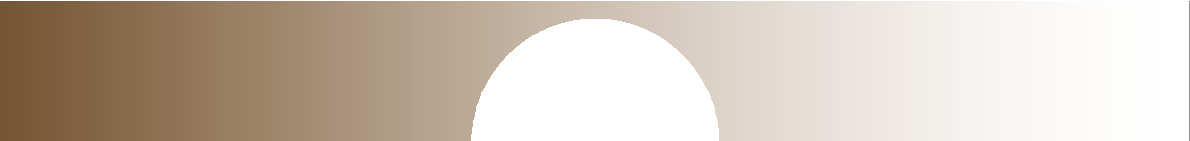 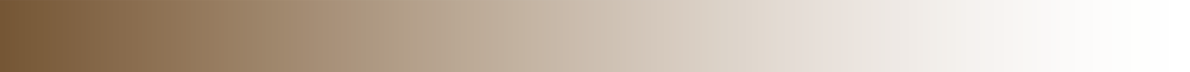 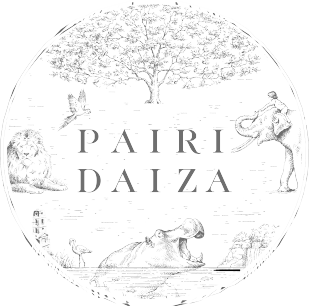 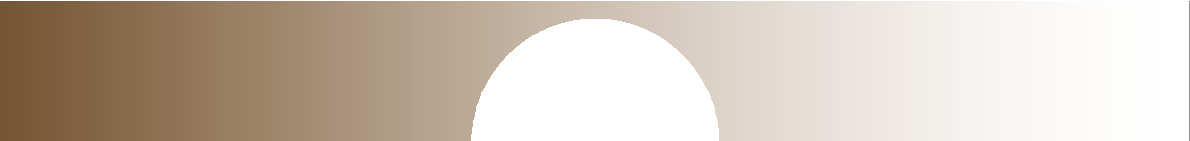 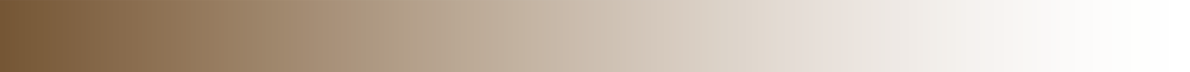 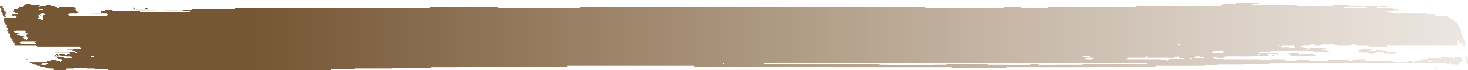 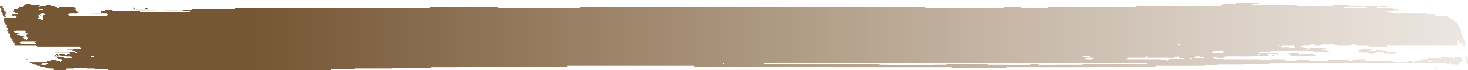 « PETITS FUTÉS » 2020Attention ! Ce formulaire peut servir à l’inscription de 3 enfants maximum.Si vous souhaitez inscrire plus de 3 enfants pour la même semaine de stage, merci de nous faire parvenir autant de formulaires que nécessaire, dans le même mail.Veuillez noter que des enfants inscrits ensemble peuvent se retrouver dans des groupes différents en fonction de leur âge .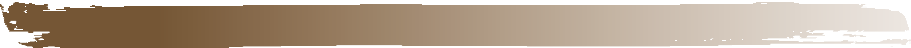 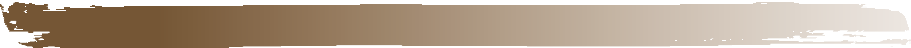 Chaque enfant peut participer à UNE seule et UNIQUE semaine de stage durant la saison 2020 (soit 1 stage à Pâques SOIT 1 stage en été)Inscrivez :Choix 1 : devant la semaine que vous préférezChoix 2 et choix 3 : devant les semaines de« secours » qui pourraient vous convenir au cas  où  le  choix  1  ne  serait  plus  disponibleLe tarif pour une semaine de stage pour la saison 2020 est de215 € / ENFANT.N.B : Durant les stages « Petits Futés », nous prenons parfois des photos en vue d’illustrer nos prochaines brochures publicitaires. Si vous ne souhaitez pas que votre enfant soit photographié, merci de nous le signaler.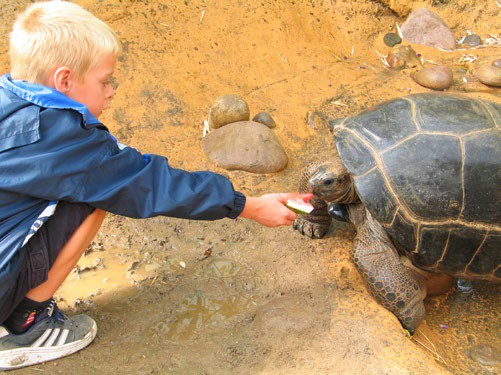 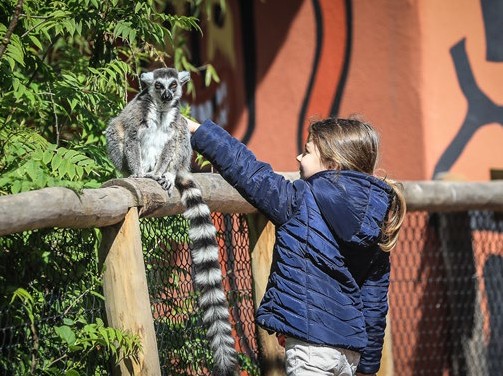 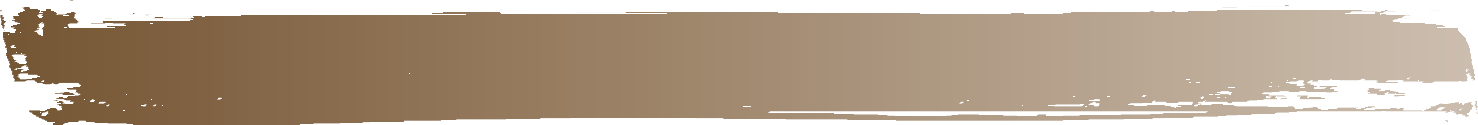 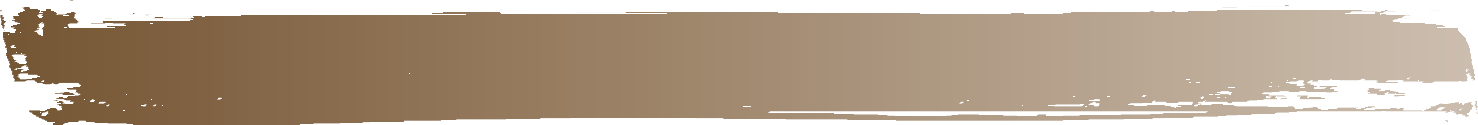 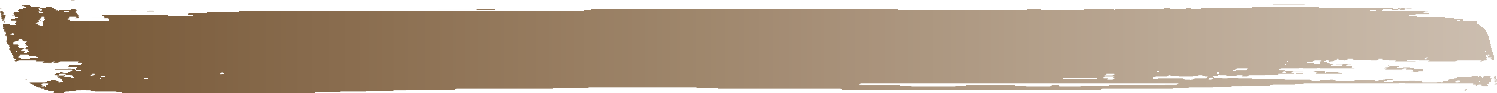 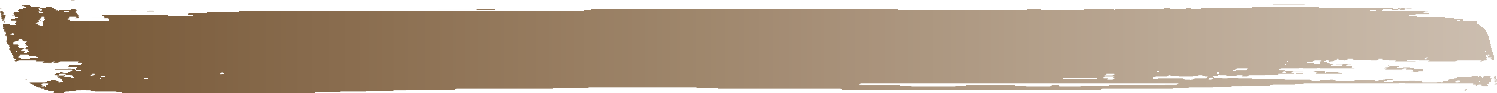 Menu de la semaine (voir notre site internet) – Horaire de la garderie : à partir de 8h00 jusqu’à 8h45 et à partir de 17h15 jusqu’à 18h00.PAIRI DAIZA – Pairi Daiza S.A. – Domaine de Cambron – B-7940 Brugelette (Belgique)Tel : + 32 – (0) 68 250 850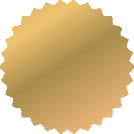 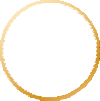 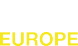 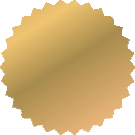 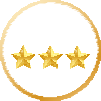 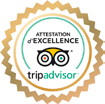 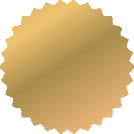 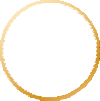 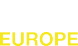 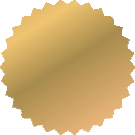 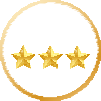 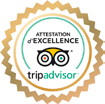 http://www.pairidaiza.euR.C. Mons 85.196 – TVA BE 406 834 6281er enfant2ème enfant3ème enfantNomPrénomDate de naissance(jj/mm/aaaa)Adresse(rue suivi du n°)Code postalLocalitéPersonne de contact et lien de parentéTel. de la personne de contactAdresse mail de correspondanceAllergies (alimentaires, épidermiques, etc.), drains,...Autres remarques éventuellesMédecin traitant de l’enfantTél. du médecin traitant1er enfant1er enfant2éme enfant2éme enfant3éme enfant3éme enfantJe réserve le Menu « Petit Futé »(9 euros/enfant/jour)Inscrivez « 1 » dans la colonne à droite en face du jour.LundiLundiLundiJe réserve le Menu « Petit Futé »(9 euros/enfant/jour)Inscrivez « 1 » dans la colonne à droite en face du jour.MardiMardiMardiJe réserve le Menu « Petit Futé »(9 euros/enfant/jour)Inscrivez « 1 » dans la colonne à droite en face du jour.MercrediMercrediMercrediJe réserve le Menu « Petit Futé »(9 euros/enfant/jour)Inscrivez « 1 » dans la colonne à droite en face du jour.JeudiJeudiJeudiJe réserve le Menu « Petit Futé »(9 euros/enfant/jour)Inscrivez « 1 » dans la colonne à droite en face du jour.VendrediVendrediVendrediInscrivez le total de repas choisiTOTALTOTALTOTALJ’inscris l’enfant à la garderie(5 euros/enfant/jour)forfait à la journéeInscrivez « 1 » dans la colonne à droite en face du jour.LundiLundiLundiJ’inscris l’enfant à la garderie(5 euros/enfant/jour)forfait à la journéeInscrivez « 1 » dans la colonne à droite en face du jour.MardiMardiMardiJ’inscris l’enfant à la garderie(5 euros/enfant/jour)forfait à la journéeInscrivez « 1 » dans la colonne à droite en face du jour.MercrediMercrediMercrediJ’inscris l’enfant à la garderie(5 euros/enfant/jour)forfait à la journéeInscrivez « 1 » dans la colonne à droite en face du jour.JeudiJeudiJeudiJ’inscris l’enfant à la garderie(5 euros/enfant/jour)forfait à la journéeInscrivez « 1 » dans la colonne à droite en face du jour.VendrediVendrediVendrediInscrivez le total de jour de garderieTOTALTOTALTOTAL